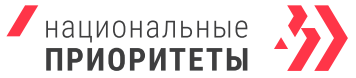 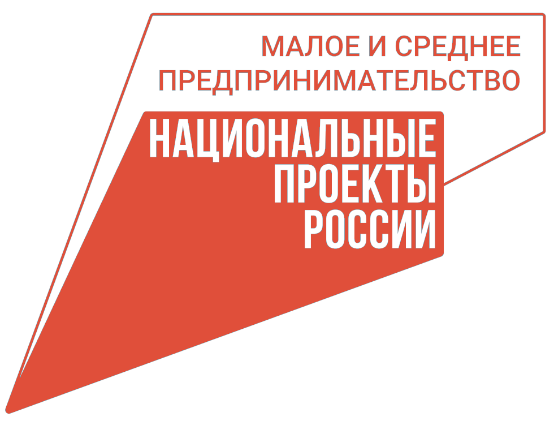 Пресс – релиз1 марта стартует олимпиада по финансовой грамотности и предпринимательству для школьников.Как разумно распоряжаться карманными деньгами, планировать покупки и уберечься от мошенников поможет разобраться онлайн-олимпиада на образовательной платформе Учи.ру. Олимпиада для школьников с 1 по 9 класс даст ответы на самые важные финансовые вопросы. Мероприятие проводится при содействии Банка России, Минфина России, Минэкономразвития России в соответствии с задачами национального проекта «Малое и среднее предпринимательство». Интерес к олимпиаде с годами растет: в 2021 году в ней участвовали более 800 тыс. школьников, а в 2022 году – более 1,6 млн.Впервые в олимпиаду включены задания по страхованию, а также по достижению финансовой цели – накопить деньги на подарок. Школьникам также предложат попробовать себя в роли предпринимателей: открыть виртуальное предприятие, закупить для него оборудование, продумать ценообразование, продвижение и клиентский сервис. По итогам каждого этапа предусмотрена обратная связь – участники смогут понять, какое решение наиболее эффективно.«Умение грамотно распоряжаться деньгами остается одним из ключевых навыков для комфортной жизни любого человека. Интерактивный формат олимпиады по финансовой грамотности и предпринимательству — эффективный инструмент для приобретения необходимых знаний и вовлечения детей в изучение тем о правильном взаимодействии с деньгами. Решая задания, которые представляют собой близкие к реальной жизни ситуации, участники получают представление о том, как развивать свой бизнес, как ставить финансовые цели, какие существуют способы вложения средств», — поделился генеральный директор образовательной платформы Учи.ру Илья Паршин.Для участия необходимо зарегистрироваться на сайте finance.uchi.ru или войти с логином и паролем от Учи.ру. Олимпиада завершится 31 марта. Участники и победители получат дипломы, сертификаты и грамоты, которые будут размещены в их личных кабинетах.«Сейчас особенно заметен интерес молодых людей к самостоятельной работе, реализации талантов не просто в найме, а в личных проектах и стартапах. Мы считаем важным вовремя подготовить и рассказать молодежи о базовых принципах ведения своего дела. Развитие предпринимательской инициативы, переход от идеи к ее воплощению и успешной реализации проходит более успешно на основе системных знаний о финансовых, банковских процессах, системе налогообложения и других основах финансовой грамотности. Для школьников уже регулярно проводятся не только лекции и мастер - классы, но и профильные форумы, кейс - чемпионаты и открытые уроки. Игровой формат вовлечения ребят в сложные вопросы однозначно помогает не просто повысить экономические и финансовые знания, но и по - настоящему заинтересовать молодых людей"  - рассказала Татьяна Александровна Илюшникова, Заместитель Министра экономического развития РФ.«Благодаря нацпроекту «Малое и среднее предпринимательство» школьники уже с 14 лет могут получить грант на развитие своего дела, а также пройти обучение и понять, как начать свой бизнес. Первые шаги на этом пути как раз можно сделать с помощью олимпиады. Олимпиада помогает освоить принципы финансовой грамотности и понять, как работает тот или иной инструмент на конкретных примерах из жизни, не заучивая правильные формулировки ответов на общие теоретические вопросы. Задания составлены с учетом ситуаций, с которыми сталкиваются ребята разных возрастов. Такой подход позволяет обрести уверенность и преодолеть психологические барьеры, в том числе, возникающие перед запуском реального стартапа», - отметила генеральный директор АНО «Национальные приоритеты» София Малявина.Контакты для СМИ: Елена Ермошкина, руководитель направления по работе с регионами Проектного офиса АНО «Национальные приоритеты»+7 963 630-27-07